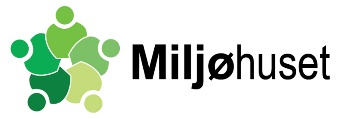 Arbejdsmiljøankenævnet 2012 Sag nr. 17Arbejdsmiljøorganisation ved arbejde for kirke/menighedsråd.Miljøhuset får en del henvendelser, der går på hvordan en AmG oprettes og bliver forundret, når de hører, at korister skal tælles med.I skal dog skelne mellem de 2 typer kort der normalt findes: ”det sociale kor”, hvor kirken stiller en korleder til rådighed fx organisten. Når dette kor kun møders for at hygge og måske laver en koncert 1 -2 gange årligt i kirken skal de ikke tælles med.Derimod skal de kor der indgår i kirklens drift – se nedenfor – tælles med.Udgangspunktet er det, at koristerne indgår typisk med en eller anden form for aflønningde laver noget (synger til de kirkelige handlinger) i menighedsrådets interesse – det vil sige de har en arbejdsgiverog at menighedsrådet har instruktionspligten (varetages af korlederen(organisten) overfor demArbejdsmiljøklagenævnets afgørelse:Ved et tilsynsbesøg ved en kirke blev det konstateret, at der ikke var valgt en arbejdsmiljørepræsentant og dermed heller ikke oprettet en arbejdsmiljøorganisation med mindst i arbejdsmiljøgruppe.Menighedsrådet oplyste, at der var 21 ansatte, hvoraf de 18 var korister, en organist, en kordegn og en kirketjener. De 18 korister øver en gang om ugen i 2 timer, og 9 af dem synger i kirken hver anden søndag. Koristerne var ansat på almindelige vilkår med prøvetid, opsigelsesvarsel mv. De havde pligt til at møde til 2 øvetimer om ugen, hver anden søndag til gudstjeneste og til bryllupper og begravelser.Menighedsrådet var af den opfattelse, at de 18 korister ikke skulle tælles med som ansatte, så det udløser krav om en arbejdsmiljøorganisation.Arbejdsmiljøklagenævnet var enige med Arbejdstilsynet i, at menighedsrådet skal danne en arbejdsmiljøorganisation, da der er over 10 ansatte. Nævnet fandt herved, at også deltidsansatte skal tælles med ved afgørelse af, om der er pligt til at danne en arbejdsmiljøorganisation.(j.nr. 5900045-09) (Retsinformation sagsnummer 600190-5).